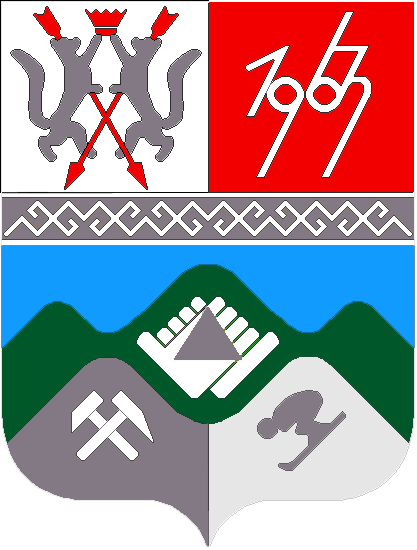 КЕМЕРОВСКАЯ ОБЛАСТЬТАШТАГОЛЬСКИЙ МУНИЦИПАЛЬНЫЙ РАЙОНАДМИНИСТРАЦИЯТАШТАГОЛЬСКОГО МУНИЦИПАЛЬНОГО РАЙОНАПОСТАНОВЛЕНИЕот «28» сентября .  № 729-пОб утверждении муниципальной программы«Борьба с преступностью»  на 2018-2020 годы    В соответствии с Федеральным законом № 131-ФЗ от 06.10.2003 «Об общих принципах организации местного самоуправления в Российской Федерации», статьей 179 Бюджетного кодекса Российской Федерации, руководствуясь  Уставом Таштагольского муниципального района и в целях  усиления борьбы с преступностью на территории Таштагольского муниципального района, постановляю:1. Утвердить муниципальную программу «Борьба с преступностью»  на 2018-2020 годы, согласно приложению.2.   Пресс-секретарю Главы Таштагольского муниципального района (М.Л. Кустова)  опубликовать настоящее постановление  в газете «Красная Шория» и разместить на официальном сайте администрации Таштагольского муниципального района в информационно-телекоммуникационной  сети «Интернет».3.   Контроль за исполнением постановления возложить на  заместителя Главы Таштагольского муниципального района О.В.Комарова.          4. Признать утратившим силу с 01.01.2018г. постановление Администрации Таштагольского муниципального района от 30.09.2016  №729-п «Об утверждении муниципальной целевой программы «Борьба с преступностью» на 2017-2019 годы». 5.  Настоящее постановление вступает в силу со дня его официального опубликования, но не  ранее 01.01.2018г. Глава Таштагольскогомуниципального района                                                                В.Н МакутаПриложение к постановлению Администрации Таштагольского муниципального районаот_________2017 г.  №_____ПАСПОРТ муниципальной  программы «Борьба с преступностью»на 2018-2020 годы1. Содержание проблемы и необходимость ее решения  программными методами.В отчетном периоде сотрудниками Отдела приоритетно решались задачи по совершенствованию организации деятельности по рассмотрению заявлений (сообщений) о преступлениях и принятию по ним процессуальных решений, усилению взаимодействия подразделений следствия и дознания, оперативных и экспертно-криминалистических подразделений при раскрытии и расследовании преступлений. На контроле руководства Отдела находилась работа по борьбе с коррупцией, по профилактике правонарушений и по противодействию экстремизму, обеспечение антитеррористической защищённости. Совместно с органами исполнительной власти и органов местного самоуправления проводилась планомерная работа по обеспечению безопасности дорожного движения в Таштагольском районе.Подводя итоги работы Отдела за 1 полугодие 2017 года, хочется отметить, что сотрудниками Отдела обеспечен необходимый контроль над оперативной обстановкой в Таштагольском районе в полном объёме. Текущий год насыщен масштабными общественно–политическими событиями, как муниципального и регионального, так и федерального уровня. Сотрудниками Отдела обеспечен правопорядок при проведении 99 культурно-массовых, 7  спортивных и 4 публичных  мероприятий, с участием по общим подсчетам более 77 тысяч человек. Это, например, празднование Нового года, Рождества Христова, 1 и 9 мая, «Музыкальный фестиваль весеннего солнцекатания», наиболее яркими события которого были спуск в карнавальных костюмах и спуск в купальниках. Только на данном мероприятии присутствовало 5,5 тысяч участников. Также охрана общественного порядка осуществлялась на таких мероприятиях как I этап Фестиваля  Сибири  соревнований  мотоциклистов и квадроциклистов «Майский  Холм», «День защиты  детей»,  «Ольгудек Пайрам»,  «День российской  молодежи» и других.Было задействовано в общей сложности 760  сотрудников  Отдела, 59 сотрудников Таштагольского филиала ФГКУ УВО ВНГ, представителей  народных дружин - 232,  частных охранных  организаций – 133, Таштагольского  станичного казачьего  общества – 111.Все указанные мероприятия проведены на достаточно высоком организационном уровне, что было оценено со стороны, как Главного управления, так и со стороны администраций Кемеровской области и Таштагольского района. Принимаемые меры способствовали повышению эффективности работы и позволили достичь положительных результатов по отдельным направлениям оперативно-служебной деятельности.В 1-ом полугодии Отделом МВД России по Таштагольскому району на учет поставлено 423 преступных посягательства, что на 23 меньше уровня прошлого года (АППГ 446; - 5,2%). (среднее снижение по территориальным органам  11,8%)Снижение произошло за счет снижения регистрации преступлений следствие по которым обязательно, снижение на 24 факта. В основном за счет снижения числа преступлений против собственности (197 против 236 АППГ; - 16,5%). В том числе на 49 эпизодов меньше зарегистрировано краж, из которых только 12 квартирных (АППГ 35; - 65,7%), меньше зарегистрировано краж и угонов АМТС, грабежей. Отсутствует регистрация разбоев, поджогов и вымогательств.В течении 1 полугодия 2017 года не допускаем роста преступлений совершенных в общественных местах (снижение 11,8%) и на улице (-22,5%). Имеем значительное снижение (с 219 до 180; - 7,8%) преступлений, совершенных  в состоянии алкогольного опьянения.Согласно  анализу  преступлений, совершенных в  общественных  местах и на улицах Таштагольского района, установлено,  что наибольшее  количество  преступлений  совершается в  вечернее ночное  время с  20.00 часов  до  02.00 часов. По этой причине в настоящее время пересмотрен график работы нарядов ППСП Отдела. На летнее время наряды работают до 05 часов утра.Одной из действенных мер профилактики преступлений является инициативное выявление превентивных составов преступлений. За 1 полугодие всего выявлено 133 превентивных состава преступлений (2016 – 108; +18,8%). Но за счет увеличения числа выявленных преступлений превентивных составов отмечен рост возбужденных уголовных дел против личности. Однако роста преступлений тяжкой категории не допущено (11 - уровень прошлого года),  а количество особо тяжких против личности снижено (с 11 до 9). Не возросло число умышленных убийств (4 - уровень прошлого года). Количество ТВЗ снизилось на четверть (с 16 до 12), на 71,2% ТВЗ со смертельным исходом (с 7 до 2). При этом не допущено совершение убийств и ТВЗ со смертельным исходом на бытовой почве. Соответственно в конечном итоге отмечена положительная динамика по оценке деятельности по приказу ГУ МВД России по Кемеровской области №  118-2014 по критерию «Количество граждан, погибших от противоправных посягательств» (3 погибших против 10 в 2016 году).Если характеризовать обстановку в текущем году по раскрытию преступлений, то в целом по итогам 1 полугодия мы сохранили позитивные тенденции в этом направлениям деятельности. Всего по Отделу за отчетный период раскрыто 285 преступлений. Осталось не раскрытыми 138 преступления, что на 12,7% меньше уровня прошлого года. Соответственно  раскрываемость по установленным лицам выросла на 2,8% (67,4% против 64,6%) (средний по территориальным органам 57,6%) . В том числе отмечен рост раскрываемости, как по тяжким, так и по особо тяжким преступлениям. Раскрыты все тяжкие преступления против личности. При снижении раскрываемости преступлений против собственности на 7,5% (по причине большого остатка нераскрытых мошенничеств), выросла раскрываемость по установленным лицам по имущественным преступлениям тяжкой категории на 0,3%. Особо тяжких преступлений против собственности не зарегистрировано. На 11,1% выросла раскрываемость грабежей, краж на 2,4%, в том числе квартирных краж на 14,8%, краж автомототранспорта на 8,3%, угонов на 34,6% (все угоны раскрыты).По итогам отчетного периода по имущественным преступлениям остаются нераскрытыми 53 кражи (всего зарегистрировано 125), в том числе  не раскрыты 2 квартирных кражи из 12, краж АМТС 1 (всего зарегистрировано 4).  Следует отметить, что по данным преступлениям остаток нераскрытых по сравнению с прошлым годом снижен значительно, что свидетельствует о целенаправленной работе подразделений Отдела направленных на снижение остатка нераскрытых преступлений.Еще одним положительным моментом в работе Отдела является увеличение количества раскрытых преступлений прошлых лет (+19,0%) (21 против 17 АППГ).За 1 полугодие 2017 года отрицательная динамика отмечается по числу расследованных преступлений. Всего расследовано 257 эпизодов. Снижение на 10,8%, (фактически соответствует среднему снижению по территориальным органам – 10,6%). Указанное снижение отмечено в Информации ГУ МВД России по Кемеровской области о состоянии преступности за 1 полугодие 2017 года. Так Отдел указан в числе органов, которые  сработали с наименьшей нагрузкой по расследованию преступлений (расследовано 43,5 условных преступлений)  (среднее по области – 50,6).По приказу ГУ МВД России по Кемеровской области №  118-2014 в общем по Отделу отмечено снижение на 10,0% направленных в суд преступных эпизодов (среднее по территориальным органам  10,5%) СО Отдела МВД России по Таштагольскому району расследовано 80 учетных преступлений (2016 год – 101; - 20,8%) (среднее по территориальным органам 15,7%). Направлено в суд – 66 (за вычетом прекращенных судом) (АППГ 89). Расследовано преступлений прошлых лет – 14 (2016 год  - 11).Отделением дознания расследовано 126 преступных посягательств (2016 год - 122), рост 3,2% (в среднем по территориальным органам области снижение на 7,1%). Направлено в суд – 57 эпизодов (за вычетом прекращенных судом) (АППГ 71). На 8,4% меньше приостановлено расследованием по п. 1-3 ст. 208 УПК РФ уголовных дел (98 против 108). Соответственно согласно указанной статистики в целом по Отделу раскрываемость по расследованным преступлениям снижена на 0,5% и составила 72,4%. (средняя раскрываемость по территориальным органам 59,0%)В тоже время произошел рост раскрываемости по расследованным по отдельным видам преступлений:- по особо тяжким на 12,5%, расследовано 5 (приостановлено 5, в прошлом году 10).- против личности в целом на 2,0%, расследовано 99, (приостановлено 6, в прошлом году  - 7), в том числе особо тяжкие против личности на 20,8% (с 83,3% до 62,5%), расследовано 5 (приостановлено 1, в прошлом году 1).По сведениям ИЦ установленная сумма материального ущерба по расследованным следственным отделом Отдела составила 3 млн. 42 тыс. рублей (АППГ 1 млн. 379 тыс.). Общее возмещение ущерба - 493 тыс. рублей. Наложен арест на имущество стоимостью 98 тыс. рублей. Процент общего возмещения составил 16,2%.Ущерб по расследованным отделением дознания Отдела составил 126 тыс. рублей (АППГ 121 тыс.). Общее возмещение ущерба - 60 тыс. рублей. Процент общего возмещения составил 47,6%.По отдельным направлениям деятельности по приказу по приказу ГУ МВД России по Кемеровской области №  118-2014 показатели Отдела за 6 месяцев 2017 года улучшены. Повышены показатели в работе по линии НОН относительно результатов работы Отдела в 1 полугодии 2016 года. Так количество раскрытых из  числа зарегистрированных преступлений текущего года возросло в 3 раза (с 2 до 6), причем 3 тяжкой и особо тяжкой категории, в том числе 2 сбыта наркотиков. Имеется рост раскрываемости на 53,1% преступлений связанных с наркотиками, в том числе на 53,6% тяжкой и особо тяжкой категории, в том числе сбытов на 42,9%. В суд направлены уголовные дела в отношении 5 лиц по тяжкой и особо тяжкой категории (4 АППГ), в том числе за сбыт наркотиков 1 (АППГ 1).Из незаконного оборота изъято 233,035 грамма наркотических средств, в  том числе: героин 0,69 гр, маковая солома 0,032 гр, марихуана 224,621 гр, конопля 7,3гр., другие – 0,392 гр.,За отчетный период ситуация в сфере борьбы с экономическими преступлениями выглядит следующим образом. Всего за отчетный период зарегистрировано 11 преступлений экономической направленности (АППГ 11), в том числе тяжкой и особо тяжкой категории 10 (АППГ 8), в крупном и особо крупном размере 2 (АППГ 2), против гос. власти 1 (АППГ 4), взятки 0 (АППГ 3). В отношении 3 лиц (АППГ 5) по тяжким и особо тяжким преступлениям экономической направленности уголовные дела направлены в суд. А также в суд направлено уголовные дела в отношении 2 лиц по тяжким и особо тяжким преступлениям коррупционной направленности (АППГ 3). Не допущено роста преступлений совершенных с применением огнестрельного оружия (4 - уровень прошлого года). При этом в суд направлено в три раза больше преступных эпизодов, связанных с незаконным оборотом оружия (7 против 2 АППГ).По линии миграционной работы в 2017 году иностранным гражданам и лицам без гражданства оформлено 30 разрешений на временное проживание. Виды на жительство получили 3 человека. Всего на территории района проживают по разрешению на временное проживание 75 иностранных граждан и по виду на жительство - 30 иностранных граждан.С данной категорией граждан проводится индивидуальная работа по разъяснению правил проживания, подачи уведомления о доходах, по документам, необходимым для оформления гражданства Российской Федерации. На получение российского гражданства в упрощенном порядке сдали документы 20 человек.Количество прибывающих в район иностранных граждан в 2017 году увеличилось, на миграционный учет по месту пребывания поставлено 643 иностранных граждан.За 2017 год выдворено 6 иностранных граждан. Сокращен срок пребывания 6 иностранным гражданам.В 2017 году сотрудниками отделения ВМ России по Кемеровской области в городе Таштаголе во взаимодействии с сотрудниками других органов исполнительной власти области проведено 332 проверочных мероприятия, в рамках которых проверено 82 строительных объекта.По результатам проведенных проверок выявлено 118 административных нарушений по миграционному направлению (из них 7 участковыми уполномоченными полиции). Наложено штрафов на сумму 521 000 рублей, взыскано 268 000 рублей. Привлечено 2 должностных лица и 2 юридических лица, наложено штрафов 270000 рублей.Выявлено 6 преступлений, предусмотренных статьями 322-322,3 УК РФ, по которым возбуждено 5 уголовных дел.Принято 75 заявлений о выдаче патентов иностранным гражданам.Вместе с тем, остановлюсь на ряде проблем, которые на сегодняшний день вызывают наибольшую озабоченность. Из текущего массива не раскрыто 2 особо тяжких преступления против личности (ст. 105 УК РФ – убийство (безвестно пропавший гр. Барсук (в настоящее время его останки найдены в лесном массиве)) и ТВЗ со смертельным исходом (по факту смерти гр. Насонова)) снизили процент преступления по данной категории преступлений.Кроме того приостановлено 1 убийство за неустановлением лица его совершившего (труп Левченко).С отрицательной стороны отмечаем рост общеголовных мошенничеств. Всего рост числа возбужденных уголовных дел о мошенничествах составил более чем в 2,5 раза (с 17 АППГ до 46; +170,6%),  что составило почти четверть (23,3%) от всего вала преступлений против собственности. Из 46 уголовных дел 42 возбуждены по дистанционным мошенничествам, из которых только 13 фактов совершены в текущем году. Из 29 уголовных дел, совершенных прошлых годах и возбужденных из отказных материалов в 2013 году совершены 2 преступления, 2014 году - 3, 2015 году – 6, 2016 году – 18.В текущем году основной вал сообщений о дистанционных мошенничествах составили мошенничества посредством размещения объявлений на сайтах «Авито», «Дром» и т.д.. Всего дежурными частями Отдела зарегистрировано 20 таких сообщений (АППГ 23; - 7,4%), в том числе о сдаче в аренду квартир в г. Таштагол и п. Шерегеш – 7 (АППГ 8). Посредством «мобильного» банка, СМС и голосовые – 7 сообщений (АППГ 19; - 63,2%).Актуальным остается вопрос хищения денежных средств посредством социальных сетей «Одноклассники», «ВКонтакте» и т.д., в случае внесения персональных сведений о банковских картах при оплате услуг, зарегистрировано 4 сообщения (АППГ 3). Наибольшее число абонентских номеров, посредством которых осуществлялись мошенничества, зарегистрированы в Московской области – 6, Республика Башкортостан – 5, по 3 из Курганской и Кемеровской областей. Также звонки поступали из Ленинградской и Свердловской (по 2), из Республик Татарстан, Курской, Иркутской, Ростовской, Краснодарского, Ставропольского и Пермского краев, Ульяновской, Челябинской, Самарской областей (по 1). Наибольшее число обналичиваний денежных средств производилось на территориях: Краснодарский край – 6, Московская область – 3. Также в Нижегородская и Курганская области (по 2), по 1 - Республики Татарстан и Башкортостан, Кемеровская, Свердловская, Новгородская, Ленинградская, Курская область, Челябинская, Липецкая и Волгоградская области.Рост числа общеуголовных мошенничеств и снижение количества раскрытых (раскрыто только 2 преступления (АППГ 6), 1 из которых дистанционное) дали отрицательный динамику по раскрытию имущественных преступлений. По итогам первого полугодия остались нераскрытыми 44 мошенничества из 46 зарегистрированных. Основным способом по борьбе с данным видом преступлений является профилактическая разъяснительная работа с населением, которая проводится сотрудниками Отдела на постоянной основе. В частности только в текущем году в районных печатных СМИ размещено 16 статей информирующих население о видах и способах мошеннических действий, в том числе совершенных в сфере телекоммуникаций и компьютерной информации. На городском сайте размещено 23 таких информации, на местном телевидении «ЭФИР-Т» - 12. На постоянной основе в автобусах «бегущей строкой» размещены 3 ролика. Также такая информация озвучивается на постоянной основе на «Радио-Шория». Сотрудниками Отдела на досках объявлений в подъездах жилых домов размещены памятки антимошеннического содержания. В том числе благодаря принятым за текущий период 2017 года сократилось число сообщений в дежурную часть Отдела по фактам хищениям денежных средств дистанционным способом. За 6 месяцев поступило 32 таких сообщения, за 6 месяцев 2016 года – 45 (- 34,0%).В целом в текущем году с 19 до 6 снизилось количество возбужденных уголовных дел по фактам голосовых (телефонных) мошенничеств.По линии оперативных служб Отдела по всем материалам и уголовным делам осуществляется комплекс оперативно-розыскных мероприятий, направленных на установление личности преступников.Проведенным анализом выявлены проблемы с установлением лиц с чьих счетов обналичиваются денежные средства. Так карты с которых обналичиваются деньги зарегистрированы в основном на граждан БОМЖ, есть случаи оформления банковских карт о которых их владелец не знает, либо карты и пароли утеряны владельцами. На видео поступившее из регионов лицо разглядеть и установить лицо фактически невозможно, поскольку лица обналичивают деньги в основном в головных уборах, очках и медицинских масках или балаклавах. Кроме того, большинство переводов денежных средств мошенниками происходит посредством нескольких платежных сервисов и нескольких платежных организаций, соответственно возникают проблемы с получением видеозаписей с моментом обналичивания денег мошенниками, поскольку проходит длительное время для получения необходимой информации от кредитных организаций и платежных сервисов по всем этапам денежных переводов между платежными сервисами и организациями. Данное направление находится на личном постоянном контроле руководства Отдела. Также с негативной стороны отмечается рост на территории района преступлений совершенных несовершеннолетними. Рост количества преступлений небольшой (с 12 до 14), однако почти в два раза увеличилось число несовершеннолетних их совершивших с 12 до 23. Хотя из них только 4 совершили преступления в текущем году. Остальные преступления (по расследованным) совершены в 2015 и 2016 годах. Однако это серьезно повлияло на рейтинг Отдела по приказу ГУ МВД России по Кемеровской области № 118-2014. Согласно оценочным показателям приказа ГУ МВД России по Кемеровской области № 118-2014 по итогам 1 полугодия 2017 года Отдел МВД России по Таштагольскому району ранжируется на 27 месте среди территориальных органов внутренних дел области.Но самым отрицательным моментом работы Отдела в текущем году является то, что к уголовной ответственности по ст. 167 ч. 2 УК РФ привлечен сотрудник Отдела.Безусловно, в нашей деятельности имеется ряд проблемных направлений. Эти недостатки мы видим и проводим активную работу по их устранению. Особое внимание в  отчетном периоде было уделено работе, связанной с комплектованием кадров Отдела. о состоянии работы по комплектованию кадров Отдела. Штатная численность Отдела составляет 268 единиц, из них: аттестованного состава – 249 единиц (170 ед.- среднего и старшего начальствующего состава, 79 ед.– рядового и младшего начальствующего состава), вольных 19 единиц. Некомплект составляет 6 ед. аттестованного состава, что составляет 2,4 % (пом. оперативного дежурного ОП «Шерегеш» -1, ст. инспектор ДПС - 1, инспектор ДПС – 2, дежурный ИВС – 1, УУП ОП «Каз» - 1.  За период 2017 года принято на службу – 9, уволено – 6 (2 – по выслуге, 1 – предельный возраст, 2 инициатива, 1 – по отрицательным), переведено в другие органы – 2, в распоряжении – 1.  За период 2017 года в ОРЛС с заявлением о приеме на службу обратились 27 человек. Из них: принято на службу – 2 , не прошли мед. и псих. отбор - 1, не соответствует образование и отказались сами по личным обстоятельствам - 9, проходят (в том числе только записаны на очередь) ЦПД, ВВК - 15.На протяжении всего отчетного периода осуществлялся контроль состояние законности при приеме, регистрации и разрешении заявлений, сообщений и иной информации о преступлениях, об административных правонарушениях постоянный контроль со стороны руководства Отдела за соблюдением учетно-регистрационной дисциплины личным составом Отдела. На контроле руководства находится вопрос связанный с предоставлением государственных услуг по линии: информационного центра, ГИБДД, отделения по вопросам миграции и добровольной дактилоскопии. Так в прошедшем периоде по всем направлениям деятельности гражданам оказано более 5,5 тысяч государственных услуг. Отделом на постоянной основе проводится мониторинг удовлетворенности граждан оказанием государственных услуг сотрудниками Отдела по всем направлениям их оказания и согласно полученным данным общий уровень удовлетворенности составил 100%, при этом опрошено 638 граждан.2.Цели и задачи ПрограммыЦелями Программы являются:обеспечение безопасности граждан;сокращение масштабов незаконного потребления наркотических средств и психотропных веществ;обеспечение высокого уровня безопасности дорожного движения;сокращение количества лиц, погибших в результате дорожно-транспортных происшествий, и количества дорожно-транспортных происшествий с пострадавшими.Условием достижения целей Программы является решение следующих задач:оптимизация работы по предупреждению преступлений и правонарушений, всех видов, в том числе связанных с незаконным оборотом наркотических средств;проведение работы по профилактике распространения наркомании и связанных с ней правонарушений;концентрация усилий правоохранительных органов на борьбе с наиболее опасными формами незаконного оборота наркотиков;решение задач по улучшению профилактики преступности и правонарушений среди несовершеннолетних, снижению уровня детской и подростковой безнадзорности и беспризорности в муниципальном районе.предупреждение опасного поведения участников дорожного движения;совершенствование организации движения транспорта и пешеходов в городах;снижение тяжести последствий от дорожно-транспортных происшествий;сокращение детского дорожно-транспортного травматизма;повышение уровня безопасности транспортных средств и защищенности участников дорожного движения.	проведение совместного, работники полиции и казаки, патрулирования улиц, работа военно-патриотического клуба.  3. Система программных мероприятийПрограммные мероприятия направлены на реализацию поставленных Программой целей и задач. Перечень конкретных мероприятий приведен в разделе 7 Программы. Программа включает в себя мероприятия по охране общественного порядка.4. Ресурсное обеспечение ПрограммыФинансирование Программы осуществляется за счет средств местного бюджета в соответствии с перечнем мероприятий  п.7 Программы. Сумма  затрат на реализацию Программы составляет 6800 тыс. рублей, в т.ч. по годам:2018 г.- 3600 тыс.руб.2019 г.- 1600 тыс.руб.2020 г.- 1600 тыс.руб.Объемы финансирования из местного бюджета подлежат ежегодному уточнению, исходя из возможностей  бюджета на соответствующий  финансовый год.5. Оценка эффективности реализации ПрограммыРезультаты реализации мероприятий окажут положительное влияние на качество жизни населения Таштагольского муниципального района, будут способствовать принятию своевременных мер по предупреждению и предотвращению противоправных действий.Профилактику и незамедлительное реагирование на совершенные преступления и правонарушения в общественных местах и улицах города.Реализация программных мероприятий в сфере противодействия незаконному потреблению и обороту наркотических средств позволит повысить эффективность выявления и пресечения преступлений в этой сфере, приведет к снижению доступности наркотиков для незаконного потребления, а сокращение на 5 процентов к 2017 году масштабов их потребления позитивно скажется на изменении ситуации в целом. Увеличение на 5 процентов количества лиц, прошедших лечение от наркомании и реабилитацию, длительность ремиссии у которых составляет более 2 лет, приведет к снижению ущерба от злоупотребления наркотиками, уменьшению затрат бюджетов всех уровней, направляемых на стационарное и амбулаторное лечение потребителей наркотиков. Создание единой системы формирования позитивных моральных и нравственных ценностей, определяющих отрицательное отношение к незаконному потреблению наркотиков, определит выбор здорового образа жизни большинством молодежи.Необходимость принятия данной Программы вызвана тем, что преступность среди подростков и молодежи, социальная напряженность в муниципальном районе  остаются еще на высоком уровне. Правоохранительными органами города, другими организациями и учреждениями, связанными с вопросами детства, юношества и молодежи, в определенной мере удается стабилизировать криминогенную обстановку в городе, снять социальную напряженность среди населения, однако, принимаемые меры в полной мере не решают всех проблем.Решению задач по улучшению профилактики преступности и правонарушений среди несовершеннолетних, снижению уровня детской и подростковой безнадзорности и беспризорности в муниципальном районе, рабочих поселках должна способствовать настоящая Программа.Принятые меры, наряду с ужесточением контроля и спроса за конечные показатели в работе, позволят достичь положительных результатов раскрываемости как по преступлениям  в целом, так и по отдельным их видам, а так же оказать позитивное влияние на состояние криминальной ситуации на обслуживаемой территории.Для стабилизации оперативной обстановки и принимаемых адекватных мер в обеспечении правопорядка и безопасности граждан в течение текущего квартала необходимо: Акцентировать особое внимание на раскрытие и расследование преступлений против личности, особенно тяжкой и особо тяжкой категории;По линии экономики, на постоянной основе проводить рабочие встречи с руководством следственных подразделений с возбуждением уголовных дел по поступающей информации о коррупционных преступлениях, сопровождение и расследование уголовных дел;Ежедекадно в подразделении ЭБ и ПК и ежемесячно на совещании заслушивать сотрудников ОЭБ и ПК об организации работы по выявлению преступлений экономической и коррупционной направленности, приоритетом остается выявление и документирование преступлений тяжкой и особо тяжкой категории, выявление преступлений в особо крупном размере в бюджетной сфере экономики, лесной промышленности и ЖКХ.Начальникам служб и подразделений полиции нацелить сотрудников на предоставление в уголовный розыск инициативных рапортов о фактах незаконного оборота наркотиков на обслуживаемой территории.Сведения о планируемых значениях целевых показателей(индикаторов) муниципальной программы6.Организация управления программой и контрольза ходом реализацииКонтроль за реализацией Программы осуществляют Глава Таштагольского муниципального района.Управление Программой осуществляется директором Программы. Директор Программы разрабатывает и представляет  заказчику Программы итоговый отчет о выполнении Программы.7. Программные мероприятияНаименование муниципальнойпрограммыМуниципальная программа «Борьба с преступностью» на  2018 – 2020 годы (Далее Программа)Директор муниципальнойпрограммыЗаместитель Главы Таштагольского муниципального  района О.В. Комаров Ответственный исполнитель (координатор) муниципальной программыНачальник отдела ГО и ЧС Администрации Таштагольского муниципального района А.В.ГришуковИсполнители муниципальной программыАдминистрация Таштагольского муниципального района, Отдел МВД России по Таштагольскому району и его структурные подразделенияЦель мунципальной Программы-Обеспечение безопасности граждан;-сокращение масштабов незаконного потребления наркотических средств и психотропных веществ;-обеспечение высокого уровня безопасности дорожного движения;-сокращение количества лиц, погибших в результате дорожно-транспортных происшествий, и количества дорожно-транспортных происшествий с пострадавшими;-повышение эффективности работы по профилактике и пресечению преступлений, совершаемых в общественных местах и на улицах, профилактика безнадзорности и правонарушений, совершенных несовершеннолетними, патриотическое воспитание.Задачи муниципальной Программы-Оптимизация работы по предупреждению преступлений и правонарушений, всех видов, в том числе связанных с незаконным оборотом наркотических средств;-проведение работы по профилактике распространения наркомании и связанных с ней правонарушений;-концентрация усилий правоохранительных органов на борьбе с наиболее опасными формами незаконного оборота наркотиков;-решение задач по улучшению профилактики преступности и правонарушений среди несовершеннолетних, снижению уровня детской и подростковой безнадзорности и беспризорности в муниципальном районе.-предупреждение опасного поведения участников дорожного движения;-совершенствование организации движения транспорта и пешеходов в городах;-снижение тяжести последствий от дорожно-транспортных происшествий;-сокращение детского дорожно-транспортного травматизма;-повышение уровня безопасности транспортных средств и защищенности участников дорожного движения.-охрана общественного порядка при проведении общественных мероприятий;-патрулирование мест массового скопления населения. Срок реализации муниципальной Программы 2018 – 2020 годыОбъемы и источники финансирования муниципальной программыСредства местного бюджета -  6800 тыс.руб., в том числе: 2018г.- 3600 тыс.руб., 2019г.- 1600 тыс.руб. 2020г.- 1600 тыс.руб.Ожидаемые конечные результаты реализации муниципальной Программыдостижение высокого уровня раскрываемости преступлений в предельно короткие сроки;снижение количества преступлений, совершаемых в общественных местах, на улицах и в быту, преступлений  совершенных несовершеннолетними, в состоянии алкогольного опьянения, ранее совершавшими лицами;формирование правовой культуры населения, доверия полиции  во время проводимых оперативно-профилактических операций по обеспечению правопорядка и общественной безопасности.Наименование целевого показателя (индикатора)ЕдиницаизмеренияПлановое значение целевого показателя(индикатора)Плановое значение целевого показателя(индикатора)Плановое значение целевого показателя(индикатора)Наименование целевого показателя (индикатора)Очередной год 2018г.Первый год планового периода 2019г.Второй год планового периода 2020г12345Число зарегистрированных преступлений на 10 тыс. человек%87,788,187,9Уровень раскрываемости (количество раскрытых преступлений)% от общего числа зарегистрированных преступлений56,957,157,3Сокращение масштабов незаконного потребления наркотических средств%576Снижение количества дорожно-транспортных происшествий%101215Сокращение количества лиц, погибших в результате дорожно-транспортных происшествий%357Наименование подпрограммы, мероприятия; источники финансированияОбъем финансовых ресурсов, тыс. рублейОбъем финансовых ресурсов, тыс. рублейОбъем финансовых ресурсов, тыс. рублейОбъем финансовых ресурсов, тыс. рублейНаименование подпрограммы, мероприятия; источники финансированияВсегоОчередной 2018 год1-й год планового периода 2019 г.2-й год планового периода2020г.12345Мероприятия по построению (развитию) и внедрению АПК (аппаратно-программный комплекс) «Безопасный город» 23002100100100Мероприятия по построению (развитию) и внедрению АПК (аппаратно-программный комплекс) «Безопасный город» Мероприятия по построению (развитию) и внедрению АПК (аппаратно-программный комплекс) «Безопасный город» Мероприятия по построению (развитию) и внедрению АПК (аппаратно-программный комплекс) «Безопасный город» Мероприятия по построению (развитию) и внедрению АПК (аппаратно-программный комплекс) «Безопасный город» Средства местного бюджета23002100100100Публикация в средствах массовой информации материалов, направленных на противодействие злоупотреблению наркотиками, создание и проведение тематических телерадиопрограмм150505050Средства местного бюджета150505050Ежемесячное освещение в средствах массовой информации материалов по результатам оперативно-профилактических операций, приговоров судов, вынесенных наркоторговцам,информации об изъятиях крупных партий наркотиков, наркоситуации в КузбассеИзготовление рекламно-информационной продукции по профилактике употребления наркотических средств    150505050Средства местного бюджета150505050Организация и проведение образовательно-воспитательных театрализованных представлений спортивной и антинаркотической направленностиРазработка, тиражирование и распространение учебной, методической литературы, печатных изданий, направленных на профилактику незаконного потреблениянаркотиков150505050Средства местного бюджета150505050Приобретение и обслуживание технических комплексов фотовидеофиксации, работающих в автоматическом режиме, для обеспечения безопасности дорожного движения   150505050Средства местного бюджета150505050Осуществлять проверку объектов повышенной опасности, объектов жизнеобеспечения и объектов с массовым посещением граждан на территории  города и района на предмет антитеррористической укрепленности.Осуществлять проверку строй объектов на территории  города и района, с целью выявления незаконно находящихся и работающих иностранных граждан и лиц без гражданства. Совместно со службами ОВД, УФМС осуществлять проверку мест массового пребывания граждан, проверку жилого сектора с целью выявления лиц, нарушающих правил регистрационного учета, паспортных правилВыплата денежного довольствия казакамТаштагольского станичного казачьего общества.3900130013001300Средства местного бюджета3900130013001300Итого по программе6800360016001600Местный бюджет6800360016001600